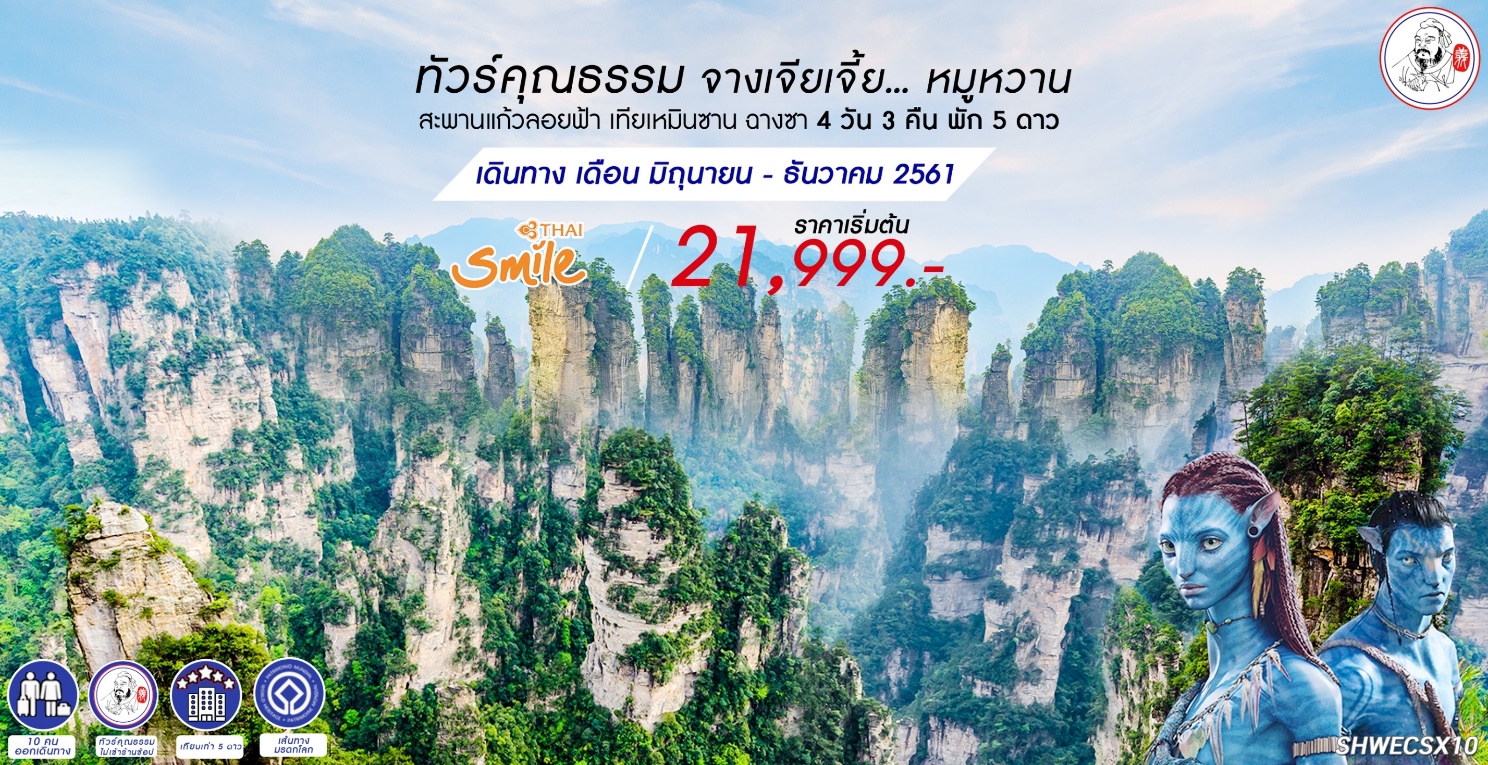  กำหนดการเดินทาง เดือนมิถุนายน-ธันวาคม 2561วันแรก		กรุงเทพฯ-ฉางซา      13.00 น.	 พร้อมกันที่ สนามบินสุวรรณภูมิ อาคารผู้โดยสารขาออก (ระหว่างประเทศ) ชั้น 4 ประตู 3 บริเวณ ISLAND-E สายการบิน THAI SMILE (WE) โดยมีเจ้าหน้าที่คอยอำนวยความสะดวกให้กับท่าน16.05 น.	เหิรฟ้าสู่ เมืองฉางซา โดยสายการบิน THAI SMILE เที่ยวบินที่ WE616  	(บริการอาหารและเครื่องดื่มบนเครื่อง)(หมายเหตุ : สำหรับกรุ๊ปที่เดินทาง ตั้งแต่วันที่ 28 ต.ค. 61 เป็นต้นไป เที่ยวบิน WE616 เปลี่ยนเป็นเวลา 14.30-18.45 น.)20.20 น.     	เดินทางถึง “ฉางซา” ตั้งอยู่ทางตอนใต้ของแม่น้ำเซียง ทิศเหนือติดทะเลสาบตงถิง  ตะวันออกติดภูเขาลัวเซียว ตะวันตกติดภูเขาอูหลิง ทิศใต้ติดภูเขาเฮิงชาน มีพื้นที่ประมาณ 12,500 ตร.กม.แบ่งเขตการปกครองออกเป็น 5 เขต และ 4 อำเภอ  หลังผ่านพิธีการตรวจคนเข้าเมืองและรับสัมภาระเรียบร้อยแล้ว  จากนั้นนำท่านเดินทางสู่ภัตตาคารค่ำ	 รับประทานอาหารค่ำ ณ ภัตตาคาร  	 พักที่ XIAOXIANG HUATIAN HOTEL หรือเทียบเท่า ระดับ 5 ดาว***** 	***สำหรับกรุ๊ปที่เดินทางช่วงเดือนตุลาคม โรงแรมที่พัก จะเปลี่ยนไปพักที่บริเวณนอกเมือง หรือเมืองอี้หยาง หรือ เมืองฉางเต๋อ เนื่องจากมีงานประชุม  China Food & Drinks Fair  ที่เมืองฉางซา*** วันที่สอง	ฉางซา-จางเจียเจี้ย-เขาเทียนเหมินซาน(กระเช้า+บันไดเลื่อน+รถอุทยาน)-ระเบียงแก้ว(รวมผ้าหุ้ม  		รองเท้า)-ประตูสวรรค์-ภาพวาดทราย-โชว์นางจิ้งจอกขาวเช้า		 รับประทานอาหารเช้า ณ ห้องอาหารโรงแรม 		นำท่านเดินทางสู่ จางเจียเจี้ย (ใช้เวลาเดินทางประมาณ 4 ชั่วโมง)  อุทยานมรดกโลกตั้งอยู่ทางตะวันตกเฉียงเหนือของมณฑลหูหนาน เป็นอุทยานแห่งชาติแห่งแรกของจีน และได้รับการประกาศให้เป็นมรดกโลกธรรมชาติในปี ค.ศ.1992  เที่ยง	 รับประทานอาหารกลางวัน ณ ภัตตาคาร ลิ้มรสอาหารพิเศษ...บุฟเฟ่ต์ปิ้งย่างเกาหลีบ่าย 	นำท่านเดินทางสู่ เขาเทียนเหมินซาน อยู่ห่างจากเขตเมืองจางเจียเจี้ยเพียง 6 กิโลเมตร อยู่สูงจากระดับน้ำทะเล 1,518.6 เมตร เป็นภูเขาลือชื่อแห่งแรกที่ได้บันทึกไว้ในจดหมายเหตุประวัติศาสตร์ของเมืองจางเจียเจี้ย เนื่องจากหน้าผาสูงชันมีช่องโพรงลักษณะคล้ายประตูซึ่ง ก็คือช่องหินเทียนเหมิน (ประตูสวรรค์) ที่มีทัศนียภาพแปลกมหัศจรรย์และพบเห็นได้น้อยมากในโลกปัจจุบัน นำท่านขึ้นสู่เขาโดย นั่งกระเช้าขึ้น+ลงบันไดเลื่อน (หมายเหตุ : รายการนี้ไกด์จะดูความเหมาะสมของเวลา โดยการเลือกนั่งกระเช้าขึ้นและลงบันไดเลื่อน หรือเลือกขึ้นบันไดเลื่อนและลงกระเช้า กระเช้ามีความยาวถึง  7.5  กิโลเมตร ใช้เวลาเพียง 40 นาที) ให้ท่านได้ชมความงามของภูเขานับร้อยยอดที่สูงเสียดฟ้า และชมเส้นทางขึ้นเขาที่มีโค้งถึง 99 โค้ง นำท่านเดินชมหน้าผาลอยฟ้าให้ท่านพิสูจน์ความสวยงามของหน้าผาที่งดงามที่สุดแห่งหนึ่งพร้อมกับความเสียวของ ระเบียงแก้ว (รวมผ้าหุ้มรองเท้า) ที่มีระยะทางประมาณ 60 เมตร สร้างอยู่สูงกว่าระดับน้ำทะเลถึง 1.4 กิโลเมตร จากนั้นนำท่านลงบันไดเลื่อนมาจนถึง ถ้ำเทียนเหมินซาน หรือเรียกว่า ถ้ำประตูสวรรค์  เป็น 1 ใน 4 ภูเขาที่สวยของจีน เหตุที่เรียกว่าประตูสวรรค์เพราะภูเขาเกิดระเบิดขึ้นเองโดยธรรมชาติจนกลายเป็นช่องประตูขึ้น ช่องประตูนี้สูง 131.5 เมตร กว้าง 57 เมตร ลึก 60 เมตร สมควรแก่เวลาเดินทางลงจากเขา 	***โปรดทราบ!! หมายเหตุ : การนั่งกระเช้าขึ้น-ลง เขาเทียนเหมินซาน หากกระเช้าปิดซ่อมบำรุง ทางบริษัทฯ จะจัดโปรแกรมอื่นมาทดแทนให้  / การนั่งรถ+บันไดเลื่อนของอุทยานขึ้นไปบนถ้ำเทียนเหมินซาน หากรถ+บันไดลื่อนของอุทยานไม่สามารถขึ้นไปที่ถ้ำเทียนเหมินซานได้  ทางบริษัทฯ จะไม่คืนเงิน หรือหาโปรแกรมอื่นมาทดแทนให้ ทั้งนี้ ขึ้นอยู่กับสภาวะอากาศ และการรักษาความปลอดภัยของนักท่องเที่ยว โดยยึดตามประกาศจากทางอุทยานเป็นสำคัญ โดยที่ไม่แจ้งให้ทราบล่วงหน้า  จากนั้นนำท่านชม ภาพเขียนทราย สถานที่จัดแสดงภาพวาดของหลี่จวินเซิง ซึ่งเป็นผู้ที่ริเริ่มศิลปะแบบใหม่ค่ำ	 รับประทานอาหารค่ำ ณ ภัตตาคารนำท่านชม โชว์นางจิ้งจอกขาว การแสดงที่ถือว่าครบครันด้วยอารมณ์ต่าง ๆ ชวนให้เคลิบเคลิ้มไปกับการแสดง เป็นการแสดงบทเกี่ยวกับความรักของนางพญาจิ้งจอกขาวที่มีต่อชายผู้เป็นที่รัก (โชว์นางจิ้งจอกขาวจะปิดการแสดงในช่วงฤดูหนาวประมาณเดือนธันวาคม-มีนาคมของทุกปี ปิดและเปิดวันไหนขึ้นอยู่กับประกาศของทางผู้จัด ฉะนั้นทางบริษัทขอสงวนสิทธิ์ในการเปลี่ยนเป็น  โชว์เหมยลี่เซียงซี ซึ่งเป็นโชว์เกี่ยวกับประเพณีวัฒนธรรม วิถีชีวิตของแต่ละเผ่าซึ่งเป็นเอกลักษณ์เฉพาะของชาวจางเจียเจี้ยในมณฑลหูหนานและที่มีความอลังการสวยงามด้วย แสง สี เสียง  แทนให้ท่าน )    ***โปรดทราบ !!  โชว์นี้แสดงที่โรงละครกลางแจ้งหากมีการปิดการแสดงในวันนั้นๆ หรือปิดการแสดงในช่วงฤดูหนาว ไม่ว่าจะด้วยกรณีใดๆ ทำให้เข้าชมไม่ได้ผู้จัดรับผิดชอบเพียงจัดโชว์พื้นเมืองชุดอื่นทดแทน ให้เท่านั้น หากบัตรได้ถูกใช้ไปแล้วจะไม่มีการคืนค่าบริการใดๆ ***      พักที่ DACHEN SHANSHUI HOTEL หรือเทียบเท่า ระดับ 5 ดาว*****วันที่สาม	อุทยานจางเจียเจี้ย(ลิฟท์แก้วขึ้น-ลง)-สะพานใต้หล้าอันดับหนึ่ง-เขาอวตาร-สะพานแก้วที่ยาวที่สุดเช้า		 รับประทานอาหารเช้า ณ ห้องอาหารโรงแรม 		นำท่านขึ้น เขาเทียนจื่อซาน (เขาจักรพรรดิ) อยู่ในเขตอุทยานเหยียนเจียเจี้ย  ลิฟท์แก้วไป่หลง ลิฟท์  			แก้วแห่งแรกของเอเชียสูง 326 เมตร จากนั้นนำท่าน สะพานใต้ฟ้าอันดับ 1 ที่มีทัศนียภาพสวยงามรายล้อมด้วยหมู่ขุนเขา  ซึ่งภาพยนตร์ฮอลลีวู้ดชื่อดังเรื่อง “อวตาร” ได้นำวิวบางส่วนของขุนเขามาเป็นฉากในการถ่ายทำ ท่านจะได้เพลิดเพลินกับทิวทัศน์อันสวยงามที่แสนประทับใจมิรู้ลืมและยากที่จะหาคำมาบรรยายได้  ***โปรดทราบ !! หมายเหตุ : ขึ้น-ลงเขาด้วยลิฟท์ ในกรณีที่ลิฟท์ปิดซ่อมบำรุงทางบริษัทฯขอสงวนสิทธ์ในการเปลี่ยนแปลงโดยที่ไม่แจ้งให้ทราบล่วงหน้าเที่ยง		 รับประทานอาหารกลางวัน ณ ภัตตาคาร ลิ้มรสอาหารพิเศษ...สุกี้เห็ดบ่าย 	นำท่านพิสจูน์ความกล้ากับ สะพานแก้วจางเจียเจี้ย สะพานแก้วที่ยาวและสูงที่สุดในโลก สามารถรองรับคนได้มากถึง 800 คน อีกทั้งสะพานแห่งนี้มีความยาว 430 เมตร กว้าง 6 เมตร สูง 300 เมตร  เชื่อมสองหน้าผา ***โปรดทราบ !! หมายเหตุ : หากสะพานแก้วปิด ไม่สามารถเข้าไปเที่ยวชมได้  ทางบริษัทฯ ขอสงวนสิทธิ์ไม่คืนค่าบริการใดๆ ทั้งสิ้น โดยไม่ต้องแจ้งให้ทราบล่วงหน้า ค่ำ	 รับประทานอาหารค่ำ ณ ภัตตาคาร ลิ้มรสอาหารพิเศษ...อาหารไทย พักที่ DACHEN SHANSHUI HOTEL หรือเทียบเท่า ระดับ 5 ดาว*****วันที่สี่	     	จางเจียเจี้ย-ฉางซา-ถนนคนเดินหวงซิงลู่-ฉางซา-กรุงเทพฯเช้า		 รับประทานอาหารเช้า ณ ห้องอาหารโรงแรมนำท่านเดินทางกลับสู่ เมืองฉางซา (ใช้เวลาเดินทางประมาณ 4 ชั่วโมง)  ระหว่างทางให้ท่านได้พักผ่อนชมวิวธรรมชาติอันสวยงาม  เที่ยง	 รับประทานอาหารกลางวัน ณ ภัตตาคาร บ่าย 	นำท่านเดินทางสู่ ถนนคนเดินหวงซิงลู่  ให้ท่านได้อิสระช้อปปิ้งเพื่อเลือกซื้อสินค้าหลากหลายสำหรับเป็นของฝากและที่ระลึกแก่คนที่รักทางบ้านสมควรแก่เวลานำท่านเดินทางสู่สนามบิน เพื่อเดินทางกลับประเทศไทย21.20 น.        	เหิรฟ้ากลับสู่ กรุงเทพฯ โดยสายการบิน THAI SMILE เที่ยวบิน WE617  		(บริการอาหารและเครื่องดื่มบนเครื่อง)(หมายเหตุ : สำหรับกรุ๊ปที่เดินทาง ตั้งแต่วันที่ 28 ต.ค. 61 เป็นต้นไป เที่ยวบิน WE617 เปลี่ยนเป็นเวลา 19.40-22.35 น.)23.55 น.	ถึงท่าอากาศยานสุวรรณภูมิ กรุงเทพฯ โดยสวัสดิภาพ พร้อมความประทับใจ........   ********ขอบคุณทุกท่านที่ใช้บริการ********       ซื่อสัตย์ จริงใจ ห่วงใย เน้นบริการ คืองานของเรา     (*** กรุ๊ปออกเดินทางได้ตั้งแต่ 10 ท่านขึ้นไป ***)ทัวร์คุณธรรม จางเจียเจี้ย...หมูหวานสะพานแก้วลอยฟ้า เทียนเหมินซาน ฉางซา  4 วัน 3 คืน (WE) ค่าตั๋วเครื่องบินชั้นทัศนาจร ไป-กลับ พร้อมกรุ๊ป ตามที่ระบุไว้ในรายการเท่านั้น ค่าภาษีสนามบินทุกแห่ง หากสายการบินมีการปรับราคาภาษีน้ำมันขึ้น ทางบริษัทฯ ขอสงวนสิทธิ์เก็บค่าภาษีน้ำมันเพิ่มตามความเป็นจริง ก่อนการเดินทาง**ราคาทัวร์นี้เช็คภาษีน้ำมัน ณ วันที่ 28 พ.ค. 61 ค่าวีซ่าจีน ปกติ 4 วันทำการ ราคา 1,500 บาท (ผู้ถือหนังสือเดินทางไทย) **กรณียื่นด่วน 2 วันทำการ ชำระค่าส่วนต่างเพิ่ม 1,050 บาท (ชำระพร้อมค่าทัวร์ส่วนที่เหลือ)  ค่าโรงแรมระดับมาตรฐาน (พักห้องละ 2-3 ท่าน), อาหาร และเครื่องดื่มทุกมื้อ ตามที่ระบุไว้ในรายการ5.  ค่ายานพาหนะ และค่าธรรมเนียมเข้าชมสถานที่ต่างๆ ตามที่ระบุไว้ในรายการน้ำหนักสัมภาระท่านละไม่เกิน 20 กิโลกรัม  สัมภาระติดตัวขึ้นเครื่องได้ 1 ชิ้น ต่อท่าน น้ำหนักต้องไม่เกิน 7 กิโลกรัม, ค่าประกันวินาศภัยเครื่องบินตามเงื่อนไขของแต่ละสายการบินที่มีการเรียกเก็บค่าประกันอุบัติเหตุระหว่างการเดินทาง ท่านละไม่เกิน 1,000,000 บาท (ค่ารักษาพยาบาล 500,000 บาท) คุ้มครองผู้เอาประกันที่มีอายุตั้งแต่ 1 เดือนขึ้นไป และผู้เอาประกันอายุระหว่าง 1 เดือน ถึง 15 ปี และผู้ที่มีอายุสูงกว่า 70 ปี ขึ้นไป ค่าชดเชยทั้งหลายตามกรมธรรม์จะลดลงเหลือเพียงครึ่งหนึ่งของค่าชดเชยที่ระบุไว้ในกรมธรรม์ทั้งนี้ย่อมอยู่ในข้อจำกัดที่มีการตกลงไว้กับบริษัทประกันชีวิต ทุกกรณี ต้องมีใบเสร็จ และมีเอกสารรับรองทางการแพทย์ หรือจากหน่วยงานที่เกี่ยวข้องหมายเหตุ ** ในกรณีลูกค้าท่านใดสนใจ ซื้อประกันการเดินทางเพื่อให้คลอบคลุมในเรื่องของสุขภาพ ท่านสามารถสอบถามรายละเอียดเพิ่มเติมได้ที่เจ้าหน้าที่ของบริษัท ฯ ***ทั้งนี้อัตราเบี้ยประกันเริ่มต้นที่ 330 บาท ขึ้นอยู่กับระยะเวลาการเดินทางการประกันไม่คุ้มครองกรณีที่เสียชีวิต หรือ เจ็บป่วยทางร่างกายด้วยโรคประจำตัว, การติดเชื้อ, ไวรัส, ไส้เลื่อน, ไส้ติ่ง, อาการที่เกี่ยวข้องกับการติดยา, โรคติดต่อทางเพศสัมพันธ์, การบาดเจ็บจากความเสียหายโดยเจตนา, การฆ่าตัวตาย, เสียสติ, ตกอยู่ภายใต้อำนาจของสุรายาเสพติด, บาดเจ็บจากการทะเลาะวิวาท การแท้งบุตร, การบาดเจ็บเนื่องมาจากอาชญากรรม, จลาจล, นัดหยุดงาน, การก่อการร้าย การยึดพาหนะ และการปล้นอากาศยาน (Terrorism, Hijack, Skyjack) และ อื่นๆตามเงื่อนไขในกรมธรรม์อัต8.  ค่าบริการดังกล่าว (ข้อ 1-7) เป็นค่าบริการเฉพาะผู้เดินทางที่เป็นชาวไทยเท่านั้น!!! ต1.  ค่าทำหนังสือเดินทางทุกประเภทค่าใช้จ่ายอื่นๆ ที่นอกเหนือจากรายการระบุ เช่น ค่าใช้จ่ายส่วนตัวอื่นๆ ฯลฯกรุณาเตรียมค่าทิปไกด์, คนขับรถ และหัวหน้าทัวร์ รวม 120 หยวนต่อคน (เด็กชำระทิปเท่ากับผู้ใหญ่)กรณีกรุ๊ปออกเดินทางน้อยกว่า 15 ท่าน ขอเก็บค่าทิปเพิ่ม 50 หยวน / ท่าน / ทริปค่าภาษีมูลค่าเพิ่ม VAT 7 % และหักภาษี ณ ที่จ่าย 3 % ในกรณีที่ลูกค้าต้องการใบเสร็จรับเงินที่ถูกต้อง จะต้องบวกค่าภาษีมูลค่าเพิ่ม และหัก ณ ที่จ่าย จากยอดขายจริงทั้งหมดเท่านั้น และโปรดแจ้งทางบริษัทฯ จะออกให้ภายหลัง ขอสงวนสิทธิ์ออกใบเสร็จที่ถูกให้กับบริษัททัวร์เท่านั้นค่าวีซ่าจีนสำหรับชาวต่างชาติในการจองครั้งแรก ชำระมัดจำท่านละ 10,000 บาท หรือทั้งหมด (ภายใน 3 วัน หลังจากทำการจอง) พร้อมส่งสำเนาหนังสือเดินทาง ให้กับเจ้าหน้าที่ฝ่ายขายส่งหนังสือเดินทางตัวจริง, พร้อมรูปถ่าย จำนวน 2 รูป (ตามกฎของการขอวีซ่าจีนในหัวข้อด้านล่าง) และเอกสารที่ให้กรอกท้ายโปรแกรมทัวร์ ให้กับเจ้าหน้าที่ฝ่ายขาย ก่อนเดินทาง 15 วัน **กรณียื่นด่วน 2 วันทำการ ชำระค่าส่วนต่างเพิ่ม 1,050 บาท  (อัตราดังกล่าวข้างต้น สำหรับผู้ถือหนังสือเดินทางไทยเท่านั้น) ชำระส่วนที่เหลือ ก่อนเดินทาง 15 วัน (ไม่นับรวมวันเสาร์ อาทิตย์ และวันหยุดราชการ)   แจ้งยกเลิกก่อนเดินทาง 30 วัน คืนค่าใช้จ่ายทั้งหมด    แจ้งยกเลิกก่อนเดินทาง 15-29 วัน เก็บค่าใช้จ่ายท่านละ 10,000 บาท    แจ้งยกเลิกน้อยกว่า 1-14 วันก่อนเดินทาง ทางบริษัทฯ ขอสงวนสิทธิ์เก็บค้าใช้จ่ายทั้งหมดกรณีเจ็บป่วย จนไม่สามารถเดินทางได้ ซึ่งจะต้องมีใบรับรองแพทย์จากโรงพยาบาลรับรอง บริษัทฯ จะพิจารณาเลื่อนการเดินทางของท่านไปยังคณะต่อไป แต่ทั้งนี้ท่านจะต้องเสียค่าใช้จ่ายที่ไม่สามารถเรียกคืนได้ เช่น ค่าตั๋วเครื่องบิน ค่าห้อง ค่าธรรมเนียมวีซ่าตามที่สถานทูตฯ เรียกเก็บ และค่าใช้จ่ายอื่นๆ ที่เกิดขึ้นตามจริง ในกรณีที่ไม่สามารถเดินทางได้ เมื่อท่านออกเดินทางไปกับคณะแล้ว ท่านงดการใช้บริการรายการใดรายการหนึ่ง หรือไม่เดินทางพร้อมคณะถือว่า   ท่านสละสิทธิ์ ไม่อาจเรียกร้องค่าบริการ และเงินมัดจำคืน ไม่ว่ากรณีใดๆ ทั้งสิ้น  กรุ๊ปที่เดินทางช่วงวันหยุดเทศกาลที่ต้องการันตีมัดจำกับสายการบินหรือค่ามัดจำที่พัก รวมถึงเที่ยวบินพิเศษ เช่น Extra Flight และ Charter Flight จะไม่มีการคืนเงินมัดจำ หรือค่าทัวร์ทั้งหมด เนื่องจากค่าตั๋วเป็นการเหมาจ่ายในเที่ยวบินนั้นๆ คณะทัวร์ครบ 10 ท่านออกเดินทาง มีหัวหน้าทัวร์ไทยเดินทางไป-กลับ พร้อมกับคณะ บริษัทฯ มีสิทธิ์ที่จะเปลี่ยนแปลงรายละเอียดบางประการในทัวร์นี้ เมื่อเกิดเหตุสุดวิสัยจนไม่อาจแก้ไขได้ รายการท่องเที่ยวสามารถเปลี่ยนแปลงได้ตามความเหมาะสม โดยคำนึงถึงผลประโยชน์ของผู้เดินทางเป็นสำคัญ รายการท่องเที่ยว และอาหาร สามารถสลับรายการในแต่ละวัน เพื่อให้โปรแกรมการท่องเที่ยวเป็นไปอย่างราบรื่น และเหมาะสม โดยคำนึงถึงผลประโยชน์ของผู้เดินทางเป็นสำคัญ                                                                                        บริษัทฯ ไม่รับผิดชอบค่าเสียหายในเหตุการณ์ที่เกิดจากสายการบิน ภัยธรรมชาติ ปฏิวัติและอื่นๆที่อยู่นอกเหนือการควบคุมของทางบริษัทฯหรือค่าใช้จ่ายเพิ่มเติมที่เกิดขึ้นทางตรงหรือทางอ้อม เช่น การเจ็บป่วย, การถูกทำร้าย, การสูญหาย, ความล่าช้า หรือจากอุบัติเหตุต่างๆ ทางบริษัทฯ จะไม่รับผิดชอบใดๆ ทั้งสิ้นหากเกิดกรณีความล่าช้าจากสายการบิน, การประท้วง, การนัดหยุดงาน, การก่อจลาจล หรือกรณีที่ท่านถูกปฏิเสธ การเข้าหรือออกเมืองจากเจ้าหน้าที่ตรวจคนเข้าเมือง หรือเจ้าหน้าที่กรมแรงงานทั้งจากไทย และต่างประเทศซึ่งอยู่นอกเหนือความรับผิดชอบของบริษัทฯ หากไม่สามารถไปเที่ยวในสถานที่ที่ระบุในโปรแกรมได้ อันเนื่องมาจากธรรมชาติ ความล่าช้า และความผิดพลาดจากทางสายการบิน จะไม่มีการคืนเงินใดๆทั้งสิ้น แต่ทั้งนี้ทางบริษัทฯจะจัดหารายการเที่ยวสถานที่อื่นๆมาให้ โดยขอสงวนสิทธิ์การจัดหานี้โดยไม่แจ้งให้ทราบล่วงหน้า ราคานี้คิดตามราคาตั๋วเครื่องบินในปัจจุบัน หากราคาตั๋วเครื่องบินปรับสูงขึ้น บริษัทฯ สงวนสิทธิ์ที่จะปรับราคาตั๋วเครื่องบินตามสถานการณ์ดังกล่าว ทางบริษัทฯจะไม่รับผิดชอบใดๆ ทั้งสิ้น หากท่านใช้บริการของทางบริษัทฯไม่ครบ อาทิ ไม่เที่ยวบางรายการ, ไม่ทานอาหารบางมื้อ เพราะค่าใช้จ่ายทุกอย่าง ทางบริษัทฯได้ชำระค่าใช้จ่ายให้ตัวแทนต่างประเทศแบบเหมาขาดก่อนออกเดินทางแล้ว กรณีที่กองตรวจคนเข้าเมืองทั้งที่กรุงเทพฯ และในต่างประเทศปฏิเสธมิให้เดินทางออก หรือเข้าประเทศที่ระบุในรายการเดินทาง  บริษัทฯ ของสงวนสิทธิ์ที่จะไม่คืนค่าบริการไม่ว่ากรณีใดๆ ทั้งสิ้นอัตราค่าบ ทางบริษัทฯจะไม่รับผิดชอบใดๆ ทั้งสิ้น หากเกิดสิ่งของสูญหายจากการโจรกรรม และ/หรือ เกิดอุบัติเหตุที่เกิดจากความประมาทของตัวนักท่องเที่ยวเอง ในกรณีที่ลูกค้าต้องออกตั๋วโดยสารภายในประเทศ กรุณาติดต่อเจ้าหน้าที่ของบริษัท ฯ ก่อนทุกครั้ง  มิฉะนั้นทางบริษัทฯจะไม่รับผิดชอบค่าใช้จ่ายใดๆ ทั้งสิ้น เมื่อท่านตกลงชำระเงินไม่ว่าทั้งหมดหรือบางส่วนกับทางบริษัทฯ ทางบริษัทฯ จะถือว่าท่านได้ยอมรับในเงื่อนไขข้อตกลงต่างๆ ที่ได้ระบุไว้แล้วทั้งหมดหนังสือเดินทางที่มีอายุการใช้งานไม่ต่ำกว่า 6 เดือนหมายเหตุ : หนังสือเดินทางต้องไม่มีการ ชำรุดใดๆ ทั้งสิ้น ถ้าเกิดการชำรุด เจ้าหน้าที่ตรวจคนเข้า-ออกเมือง จะปฏิเสธการขอออกนอกประเทศของท่านได้ หนังสือเดินทางต้องมีหน้าว่าง สำหรับประทับตราวีซ่าและตราเข้า-ออก อย่างน้อย 2 หน้าเต็ม  รูปถ่ายหน้าตรง ถ่ายจากร้านถ่ายรูปจำนวน 2 ใบ ขนาด 1.5 X 2 นิ้ว พื้นหลังสีขาวเท่านั้น!! ข้อห้าม : ห้ามแม็ครูป, ห้ามรูปเป็นรอย, ห้ามเปื้อน, ห้ามยิ้ม, ห้ามใส่เสื้อสีอ่อน และสีขาว (ห้ามใส่เสื้อคอกว้าง แขนกุด ซีทรู ลูกไม้ สายเดี่ยว ชุดราชการ ชุดยูนิฟอร์มชุดทำงาน ชุดนักเรียน นักศึกษา), ห้ามใส่แวนตาสีดำ หรือกรอบแว่นสีดำ, ห้ามสวมใส่เครื่องประดับทุกชนิด เช่น ต่างหู สร้อย กิ๊ปติดผม คาดผม เข็มกลัด เป็นต้น รูปต้องเห็นคิ้ว และใบหูทั้ง 2 ข้างชัดเจน ห้ามผมปิดหน้ารูปต้องอัดด้วยกระดาษสีโกดัก หรือฟูจิเท่านั้น และต้องไม่ใช่สติ๊กเกอร์ หรือรูปพริ้นซ์จากคอมพิวเตอร์ รูปใหม่ถ่ายมาไม่เกิน 6 เดือน **ท่านที่ประสงค์ใช้รูปถ่ายข้าราชการในการยื่นวีซ่า กรุณาเตรียมหนังสือรับรองต้นสังกัดจัดมาพร้อมกับการส่งหนังสือเดินทาง เอกสารที่ให้กรอกท้ายโปรแกรมทัวร์ (กรุณากรอกข้อมูลจริงให้ครบเพื่อประโยชน์ของตัวท่านเอง) กรณีเด็กอายุต่ำกว่า 18 ปี เดินทาง ใช้เอกสารเพิ่มเติม จากข้อ 1-3 ดังนี้  เดินทางพร้อมพ่อแม่ / เดินทางพร้อมพ่อ หรือ แม่  1. สำเนาสูติบัตร (ใบเกิด) ทั้งนี้กรณีเด็กอายุต่ำกว่า 6 ปี ต้องใช้สูติบัตร (ใบเกิด) ตัวจริง		2. สำเนาทะเบียนสมรสพ่อแม่ 		3. สำเนาบัตรประชาชน และสำเนาทะเบียนบ้านพ่อแม่ 		4. กรณีชื่อไม่ตรงกับสูติบัตร (ใบเกิด) ต้องใช้ใบเปลี่ยนชื่อ  เดินทางพร้อมญาติ  1. สำเนาสูติบัตร(ใบเกิด) ทั้งนี้กรณีเด็กอายุต่ำกว่า 6 ปี ต้องใช้สูติบัตร(ใบเกิด) ตัวจริง2. สำเนาทะเบียนสมรสพ่อแม่ 3. สำเนาบัตรประชาชน และสำเนาทะเบียนบ้านพ่อแม่ 4. กรณีชื่อไม่ตรงกับสูติบัตร (ใบเกิด) ต้องใช้ใบเปลี่ยนชื่อ5. ใบยินยอมออกนอกประเทศจากพ่อแม่ ไปทำที่เขตหรืออำเภอเท่านั้น6.  ผู้เดินทางที่ชื่อเป็นชาย แต่รูปร่าง หน้าตาเป็นหญิง (สาวประเภทสอง) ใช้เอกสารเพิ่มเติม จากข้อ 1-3 ดังนี้1. หนังสือรับรองการทำงาน เป็นภาษอังกฤษตัวจริงเท่านั้น 2. หนังสือชี้แจงตัวเอง เป็นภาษาอังกฤษตัวจริงเท่านั้น3. สำเนาบุ๊คแบงค์ อัพเดทยอดปัจจุบัน ขั้นต่ำ 100,000 บาทสำเนาบัตรประชาชน และสำเนาทะเบียนบ้านต้องไปแสดงตัวต่อหน้าผู้รับยื่นวีซ่าที่ศูนย์ยื่นวีซ่าจีนในวันยื่นวีซ่า7. 	กรณีหนังสือเดินทางชาวต่างชาติ ใช้เอกสารเพิ่มเติม จากข้อ 1-3 ดังนี้1. ใบอนุญาตการทำงานในประเทศไทย ตัวจริงเท่านั้น!! ต่ออายุการทำงานแล้วไม่ต่ำกว่า 3 – 6 เดือน หากไม่ได้ทำงานในประเทศไทย ผู้เดินทางต้องไปดำเนินการขอวีซ่าเข้าประเทศจีนด้วยตนเอง2. หนังสือรับรองการทำงาน เป็นภาษาอังกฤษ ตัวจริง มีตราประทับและลายเซ็นต์สำเนาบุ๊คแบงค์ อัพเดทยอดปัจจุบัน ขั้นต่ำ 100,000 บาทกรณีสมรสกับคนไทย ต้องแนบสำเนาทะเบียนสมรสค่าธรรมเนียมการยื่นวีซ่าหนังสือเดินทางคนต่างชาติในกรณีที่ทางบริษัทฯ สามารถขอวีซ่าให้ได้หนังสือเดินทางของคนอเมริกัน ท่านละ 5,060 บาทหนังสือเดินทางของคนต่างชาติอื่นๆ (กรุณาสอบถามรายละเอียดได้ที่เจ้าหน้าที่ฝ่ายขาย)ประเทศที่ไม่สามารถขอวีซ่าจีนแบบด่วนได้  ต่างชาติฝรั่งเศส และประเทศยุโรปที่เข้ากลุ่มข้อตกลงเชงเก้น 25 ประเทศ : ออสเตรีย เบลเยี่ยม สาธารณรัฐเช็ก เดนมาร์ก ฟินแลนด์ ฝรั่งเศส เยอรมัน กรีซ ฮังการี ไอซ์แลนด์ อิตาลี ลิทัวเนีย ลัตเวียลักเซมเบิร์ก มอลต้า เนเธอแลนด์ โปแลนด์ นอร์เวย์ โปรตุเกส สโลวาเกีย สโลเวเนีย สเปน สวีเดนสวิสเซอแลนด์เอสโทเนียกรณีหนังสือเดินทางต่างด้าว (เล่มเหลือง) ผู้เดินทางต้องไปดำเนินการขอวีซ่าเข้าประเทศจีนด้วยตนเอง  เนื่องจากผู้เดินทางจะต้องไปแสดงตนที่สถานทูตจีน และต้องทำเรื่องแจ้ง เข้า-ออก หรือ Re-Entry ก่อนทำการยื่นวีซ่าเอกสารทุกอย่างต้องจัดเตรียมพร้อมล่วงหน้าก่อนยื่นวีซ่า ดังนั้นกรุณาเตรียมเอกสารพร้อมส่งให้บริษัททัวร์ อย่าง น้อย 10 วันทำการ (ก่อนออกเดินทาง) โปรดทำความเข้าใจ ศูนย์ยื่นวีซ่าจีนอาจเรียกขอเอกสารเพิ่มเติม หรือเปลี่ยนระเบียบการยื่นเอกสาร เป็นเอกสิทธิ์ของสถานทูต และบางครั้งบริษัททัวร์ไม่ทราบล่วงหน้า   ผู้ที่ประสงค์จะใช้หนังสือเดินทางราชการ หรือ ใช้บัตร APEC ในการเดินทาง และยกเว้นการทำวีซ่าจีน ท่านจะต้องรับผิดชอบในการอนุญาตให้เข้า-ออกประเทศด้วยตนเอง เนื่องจากบริษัทฯ ไม่ทราบกฎกติกาในรายละเอียดการยกเว้นวีซ่า / ผู้ใช้บัตร APEC กรุณาดูแลบัตรของท่านเอง หากท่านทำบัตรหายในระหว่างเดินทาง ท่านอาจต้องตกค้างอยู่ประเทศจีนอย่างน้อย 2 อาทิตย์** ก่อนทำการจองทัวร์ทุกครั้ง กรุณาอ่านโปรแกรมอย่างละเอียดทุกหน้า และทุกบรรทัด เนื่องจากทางบริษัทฯ จะอิงตามรายละเอียดของโปรแกรมที่ขายเป็นหลัก **ผู้เดินทางกรุณากรอกเอกสารด้านล่างนี้!!!!เอกสารที่ใช้ประกอบการยื่นขอวีซ่าประเทศจีน**กรุณากรอกรายละเอียดทั้งหมดให้ครบถ้วน และตามความเป็นจริง เพื่อประโยชน์ของตัวท่านเอง**ชื่อ-นามสกุล (ภาษาอังกฤษตัวพิมพ์ใหญ่ ตามหน้าพาสปอร์ต)  (MISS. / MRS. / MR.)NAME......................................................................................................................................SURNAME....................................................................................................................................................................สถานภาพ      โสด	 แต่งงาน            หม้าย            หย่าร้าง		   ไม่ได้จดทะเบียน    จดทะเบียน  ชื่อคู่สมรส.........................................................................................................ที่อยู่ตามทะเบียนบ้าน (ภาษาอังกฤษตัวพิมพ์ใหญ่)........................................................................................................   ..............................................................................................................................................................................................................................รหัสไปรษณีย์.......................... โทรศัพท์บ้าน..................................มือถือ...............................ที่อยู่ปัจจุบัน (กรณีไม่ตรงตามทะเบียนบ้าน / ภาษาอังกฤษตัวพิมพ์ใหญ่)..................................................................... ...........................................................................................................................................................................................................................................................................รหัสไปรษณีย์.......................โทรศัพท์บ้าน...............................................ชื่อสถานที่ทำงาน / สถานศึกษา (ภาษาอังกฤษตัวพิมพ์ใหญ่).........................................................................................ตำแหน่งงาน...................................................................................................................................................................ที่อยู่สถานที่ทำงาน  / สถานศึกษา (ภาษาอังกฤษตัวพิมพ์ใหญ่)…............................................................................................................................................................................................................................................................................................................................................................................รหัสไปรษณีย์.........................โทร................................**กรณีเกษียณอายุงาน กรุณากรอกชื่อสถานที่ทำงาน/ ที่อยู่ ที่เคยทำงาน...............................................................................................................................................................................................................................................................................................................................................................................................................โทร................................(สำคัญมาก กรุณาแจ้งเบอร์ที่ถูกต้องที่สามารถติดต่อท่านได้โดยสะดวก ทางสถานทูตจะมีการโทรเช็คข้อมูลโดยตรงกับท่าน)ท่านเคยเดินทางเข้าประเทศจีนหรือไม่     ไม่เคย     เคยเดินทางเข้าประเทศจีนแล้ว  เมื่อวันที่................ เดือน........................ปี........................  ถึง วันที่.......................เดือน........................ปี.....................ภายใน 1 ปี ท่านเคยเดินทางไปต่างประเทศหรือไม่   ไม่เคย    เคย  โปรดระบุประเทศ..........................................เมื่อวันที่................ เดือน........................ปี........................  ถึง วันที่.......................เดือน........................ปี.....................รายชื่อบุคคลในครอบครัวของท่าน พร้อมระบุความสัมพันธ์ (ภาษาอังกฤษตัวพิมพ์ใหญ่)1. (MISS. / MRS. / MR.) NAME...............................................................SURNAME.........................................................................................ความสัมพันธ์.......................................................................................................เบอร์โทร............................................2. (MISS. / MRS. / MR.) NAME...............................................................SURNAME.........................................................................................ความสัมพันธ์.......................................................................................................เบอร์โทร............................................หมายเหตุ** ถ้าเอกสารส่งถึงบริษัทแล้วไม่ครบ  ทางบริษัทอาจมีการเรียกเก็บเอกสารเพิ่มเติม  อาจทำให้ท่านเกิดความไม่สะดวกภายหลัง  ทั้งนี้เพื่อประโยชน์ของตัวท่านเอง  จึงขออภัยมา ณ ที่นี้  (โปรดทำตามระเบียบอย่างเคร่งครัด)วันที่กำหนดการเช้าเที่ยงเย็นโรงแรม1กรุงเทพฯ-ฉางซา  (WE616  16.05-20.20 หรือ 14.30-18.45)XXXIAOXIANG HUATIAN หรือเทียบเท่าระดับ 5 ดาว2ฉางซา-จางเจียเจี้ย-เขาเทียนเหมินซาน(กระเช้า+บันไดเลื่อน+รถอุทยาน)-ระเบียงแก้ว(รวมผ้าหุ้ม รองเท้า)-ประตูสวรรค์-ภาพวาดทราย-โชว์นางจิ้งจอกขาว (***รายการทัวร์อาจมีการเปลี่ยนแปลงได้โดยยึดตามประกาศจากทางอุทยานเป็นสำคัญ ***)DACHEN SHANSHUI หรือเทียบเท่าระดับ 5 ดาว3อุทยานจางเจียเจี้ย(ลิฟท์แก้วขึ้น-ลง)-สะพานใต้หล้าอันดับหนึ่ง-เขาอวตาร-สะพานแก้วที่ยาวที่สุด(***รายการทัวร์อาจมีการเปลี่ยนแปลงได้โดยยึดตามประกาศจากทางอุทยานเป็นสำคัญ ***)DACHEN SHANSHUI หรือเทียบเท่าระดับ 5 ดาว4จางเจียเจี้ย-ฉางซา-ถนนคนเดินหวงซิงลู่ฉางซา-กรุงเทพฯ (WE617 : 21.20-23.55 หรือ19.40-22.35)✈กรุณาเตรียมค่าทิปไกด์,หัวหน้าทัวร์ และคนขับรถจำนวน 120 หยวน/คน ตลอดการเดินทางกรุณาเตรียมค่าทิปไกด์,หัวหน้าทัวร์ และคนขับรถจำนวน 120 หยวน/คน ตลอดการเดินทางกรุณาเตรียมค่าทิปไกด์,หัวหน้าทัวร์ และคนขับรถจำนวน 120 หยวน/คน ตลอดการเดินทางกรุณาเตรียมค่าทิปไกด์,หัวหน้าทัวร์ และคนขับรถจำนวน 120 หยวน/คน ตลอดการเดินทางกรุณาเตรียมค่าทิปไกด์,หัวหน้าทัวร์ และคนขับรถจำนวน 120 หยวน/คน ตลอดการเดินทางกรุณาเตรียมค่าทิปไกด์,หัวหน้าทัวร์ และคนขับรถจำนวน 120 หยวน/คน ตลอดการเดินทางอัตราค่าบริการ (ราคาต่อท่าน)อัตราค่าบริการ (ราคาต่อท่าน)อัตราค่าบริการ (ราคาต่อท่าน)อัตราค่าบริการ (ราคาต่อท่าน)อัตราค่าบริการ (ราคาต่อท่าน)กำหนดการเดินทางผู้ใหญ่ พักห้องละ 2-3 ท่านเด็กอายุ 2-18 ปีพักกับผู้ใหญ่พักเดี่ยวจ่ายเพิ่มราคาไม่รวมตั๋ววันที่ 9-12 / 23-26 มิถุนายน 256121,999 บาท21,999 บาท4,500 บาท13,999 บาทวันที่ 20-23 กรกฎาคม 2561 22,999 บาท22,999 บาท4,500 บาท14,999 บาทวันที่ 24-27  สิงหาคม 2561 22,999 บาท22,999 บาท4,500 บาท14,999 บาทวันที่ 7-10 / 21-24 กันยายน 256122,999 บาท22,999 บาท4,500 บาท14,999 บาทวันที่ 12-15 / 26-29 ตุลาคม 256122,999 บาท22,999 บาท4,500 บาท14,999 บาทวันที่ 9-12/23-26 พฤศจิกายน 256122,999 บาท22,999 บาท4,500 บาท14,999 บาทวันที่ 21-24 ธันวาคม 256122,999 บาท22,999 บาท4,500 บาท14,999 บาทอัตราค่าบริการดังกล่าวรวมอัตราค่าบริการดังกล่าวไม่รวมเงื่อนไขการทำการจอง และชำระเงินการยกเลิกการเดินทางข้อควรทราบก่อนการเดินทางเอกสารในการทำวีซ่าจีนสำหรับหนังสือเดินทางไทย 